Monday, 1Peer Review : 1st April 2020Hand in : 3RD April To achieve a pass the learner must evidence that they can:In addition to the pass criteria, to achieve a merit the evidence must show the learner can:In addition to fulfilling the pass and merit criteria, to achieve a distinction the evidence must show that the learner can:Comments PO1 : Identify customer requirementsP1: Describe the end user of the item being designed.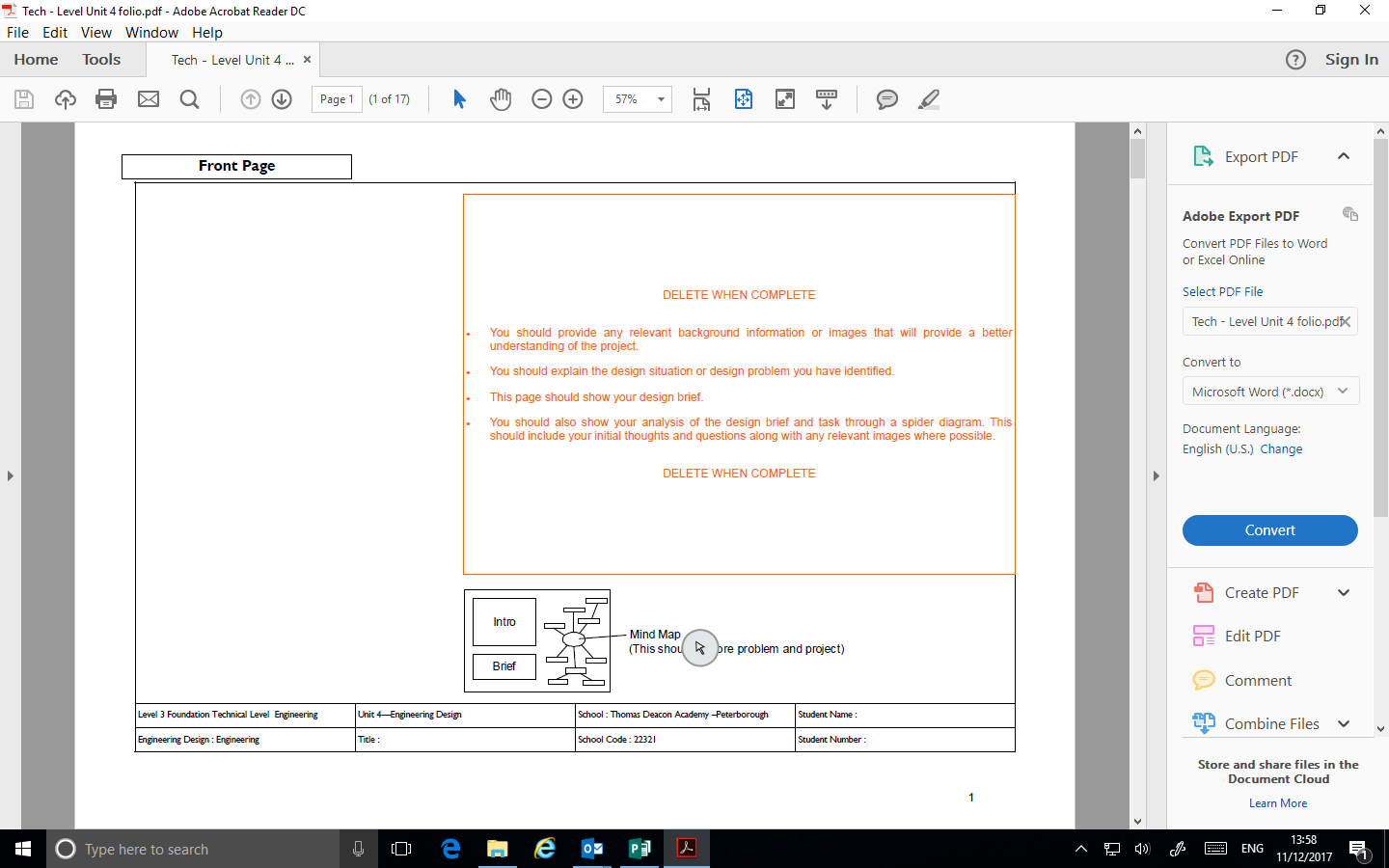 P2 : Produce a CDB to explore design problems, requirements and design constraints for a specific customer need.M1 : Explore additionalStakeholder requirements that may influence the CDB.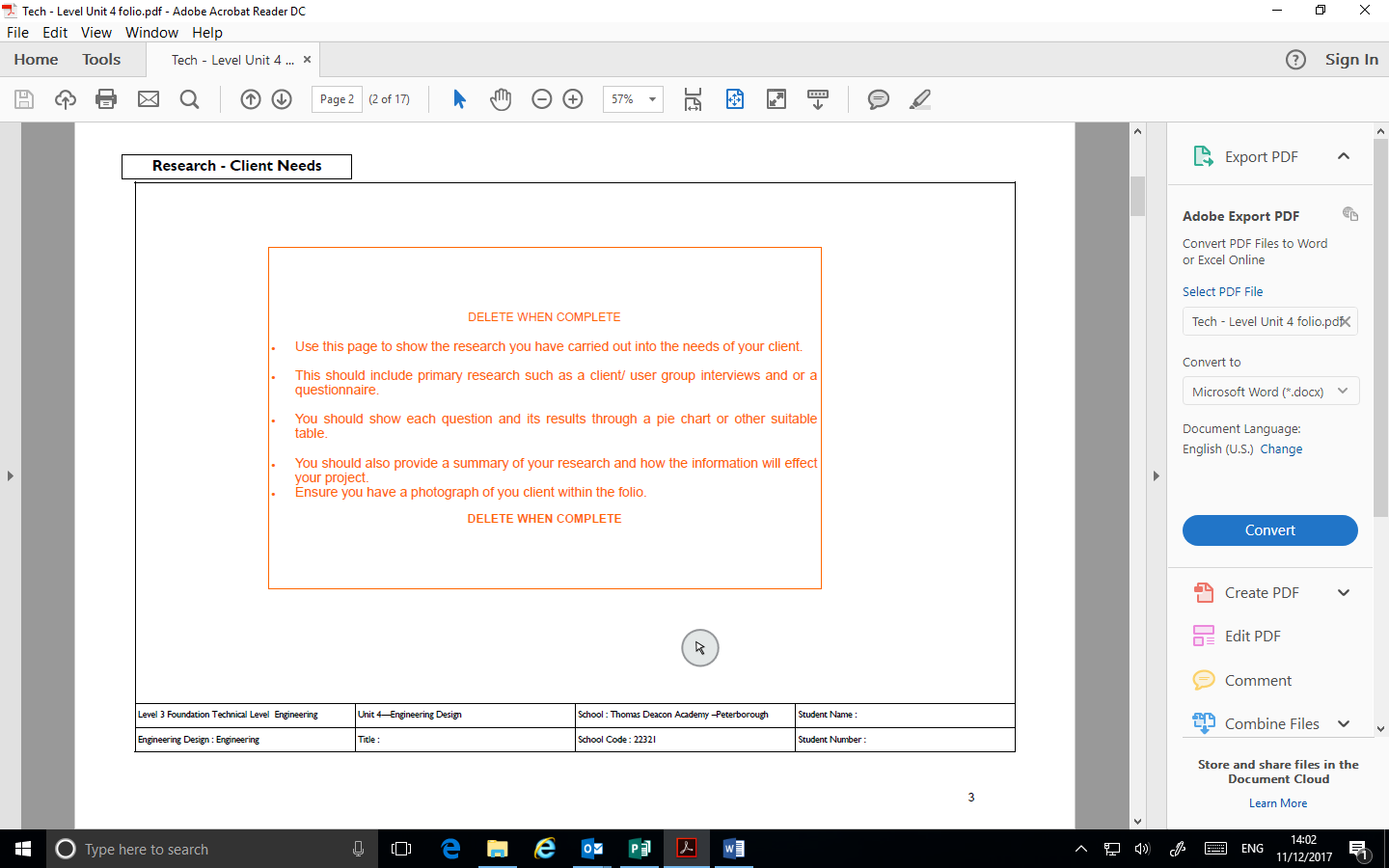 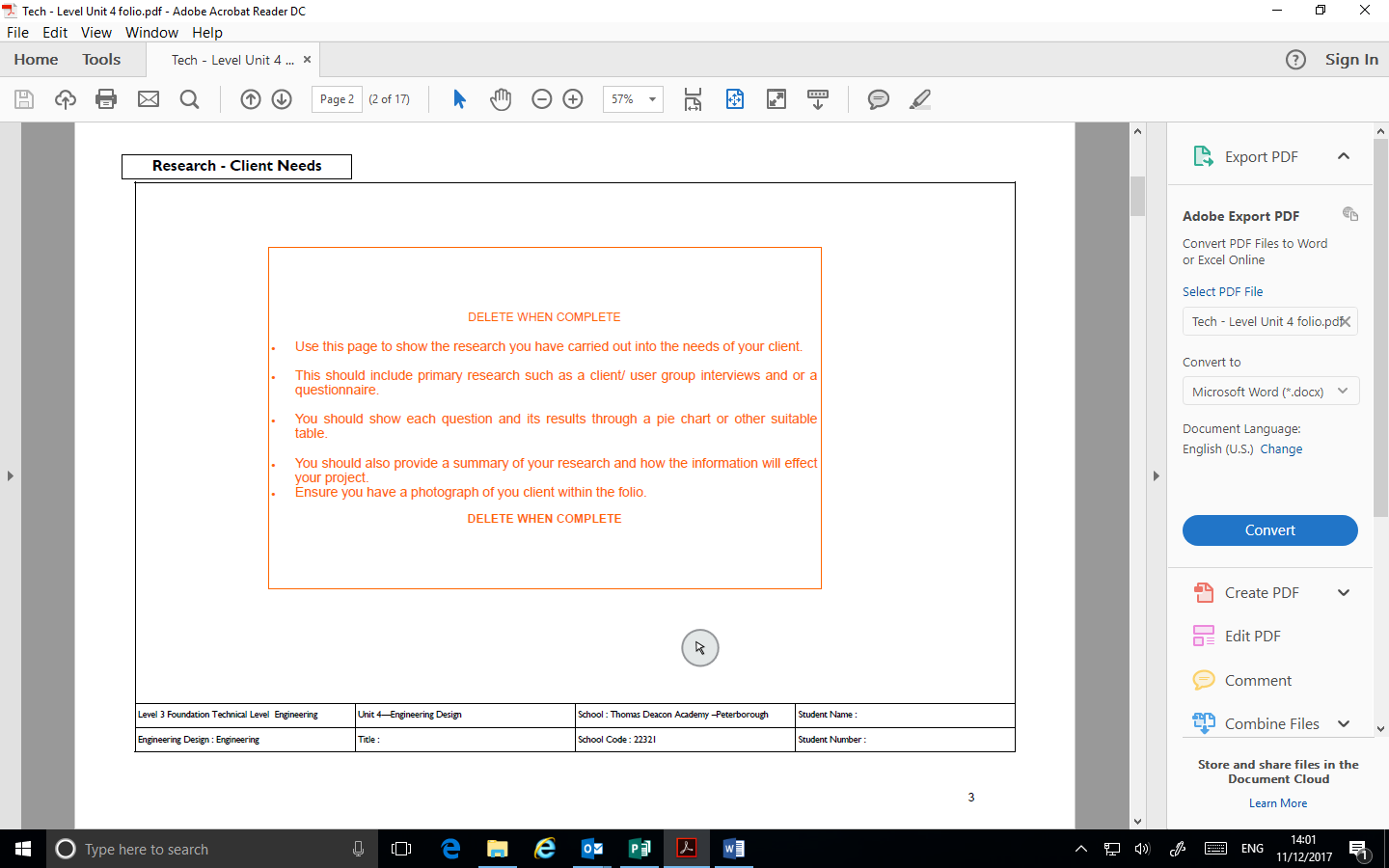 P3 : Produce a PDS that addresses a design problem that covers all of the key requirements using relevant terminology that demonstrates consideration of technical feasibility and costs.M2 : Analyse similar products and possible manufacturing processes to inform the design specification.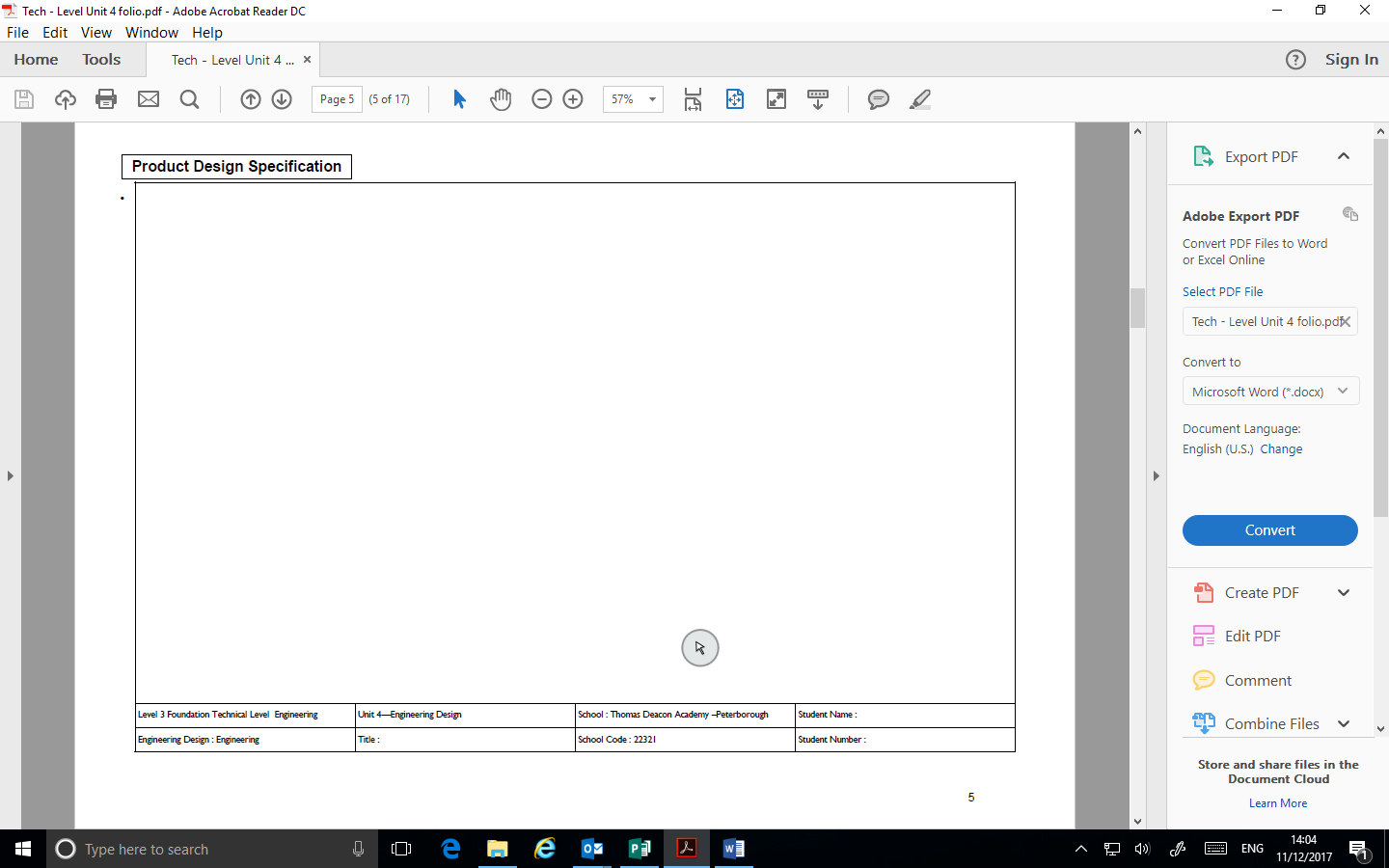 PO2 : Initial ideas andconcept generationP4 : Produce three conceptsthat address the design problem and meet a design brief, supportedby high quality sketches and relevant technical information.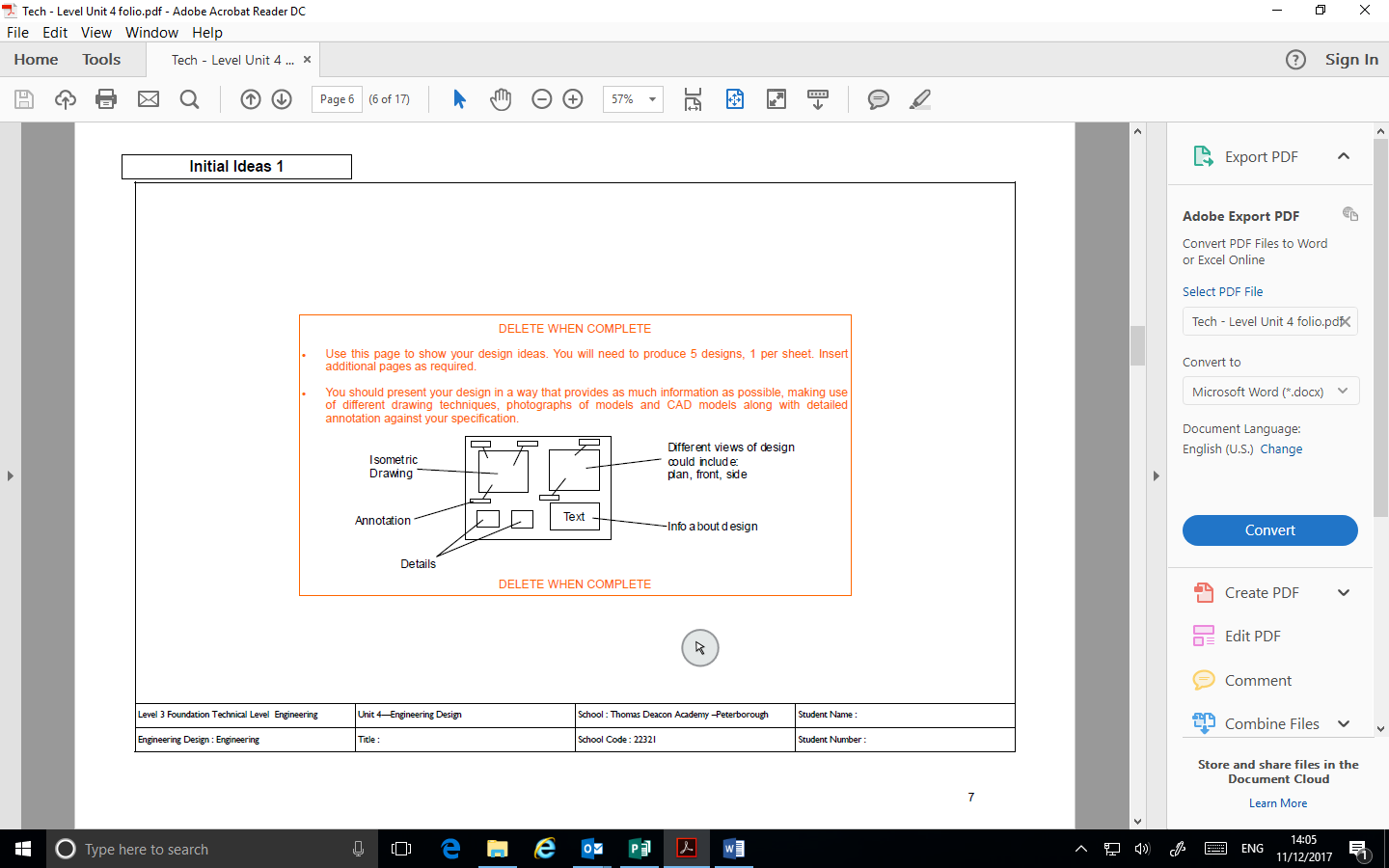 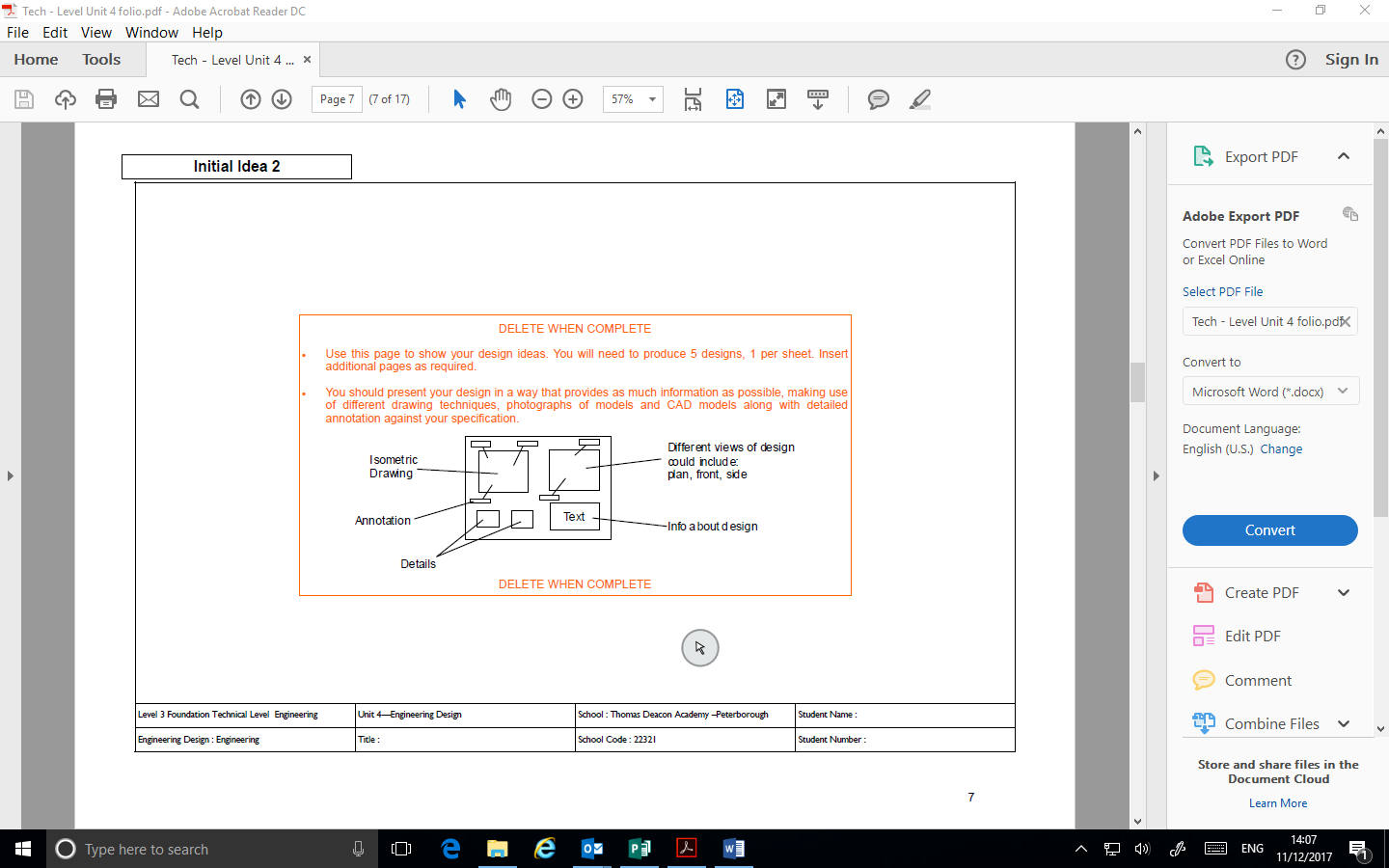 P5 : Identify relevanthealth and safety, environmentaland legislative considerations for the designP6 : Produce a SWOT analysis of initial ideas to solve an engineeringdesign problem.M3 : Select and justify thefinal design concept.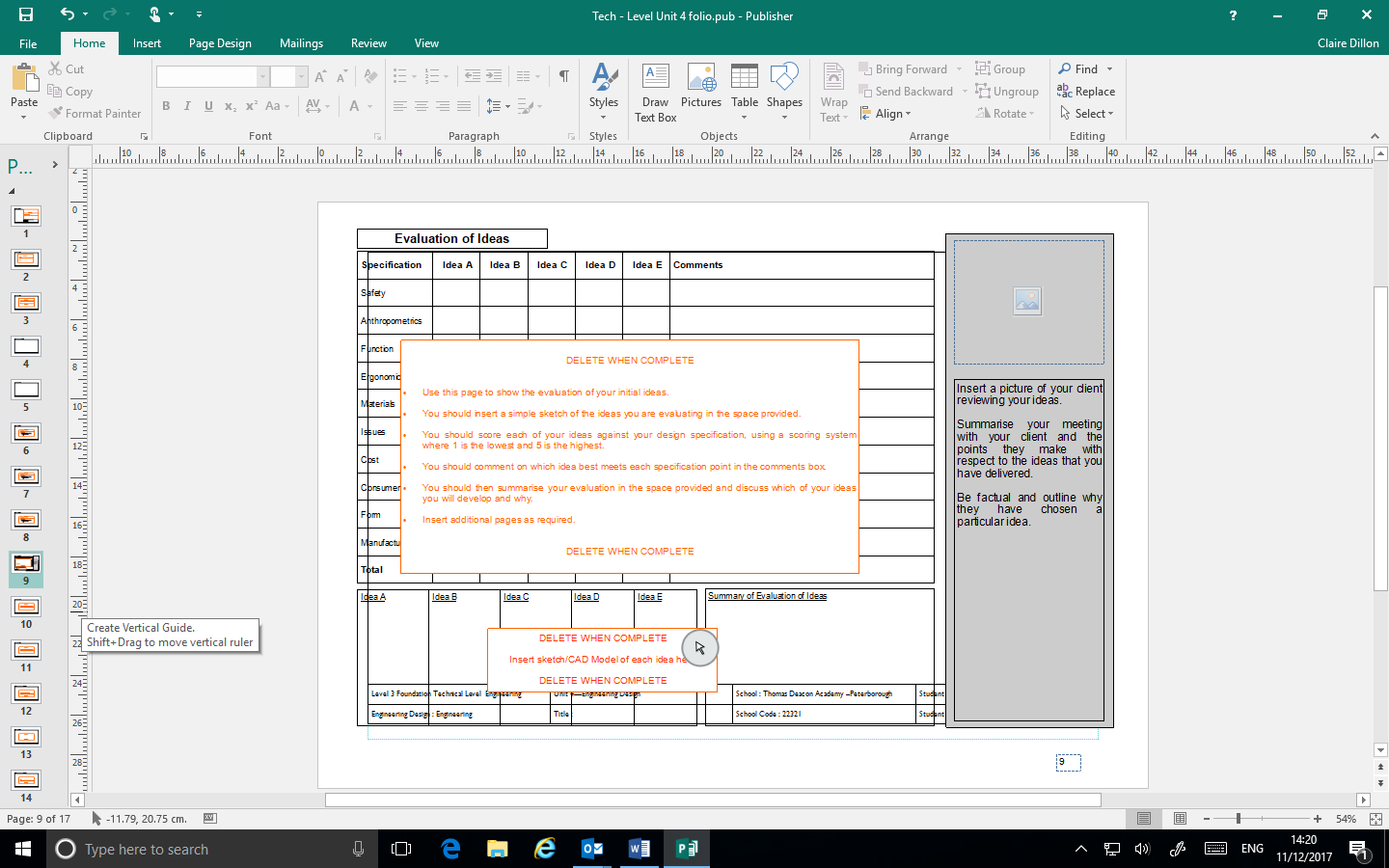 P7 : Identify final technicalinformation required for the design (eg physical dimensions, materials,processes etc).M4 : Analyse technical and aesthetic design considerations to inform product design.D1 : Assess design proposal for further development and modification for mass or batchproduction.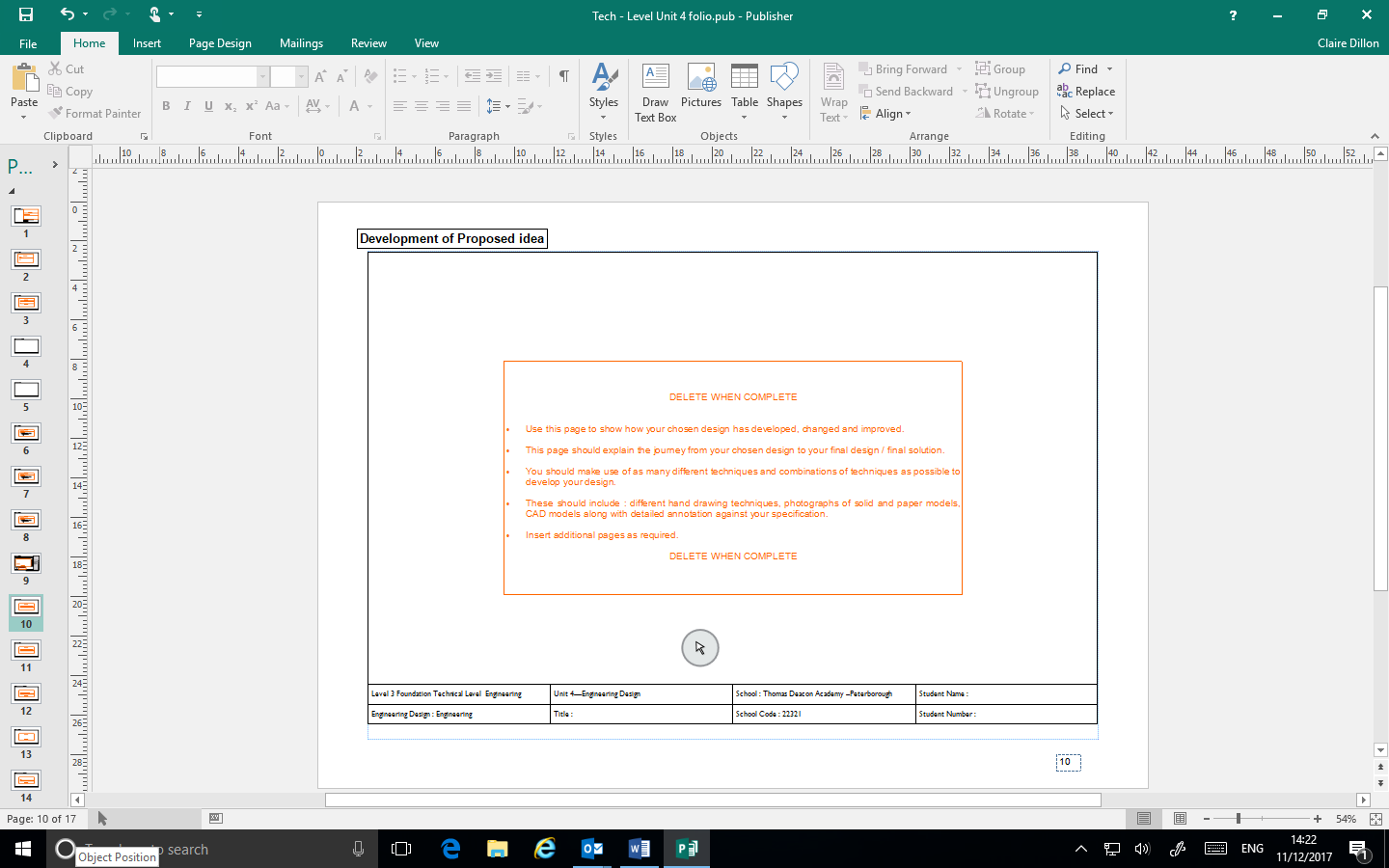 PO3Produce detailedengineering designsP8 : Produce a CAD drawingthat meets all elements of the CDB and PDS and complies with allrelevant regulations, standards directives or codes of practice.M5 : Justify the selectionof manufacturing processes andthe choice of the components andmaterials used for the design.D2 : Design demonstratesmechanical functionalityand integration of electrical components.Circuit Requirements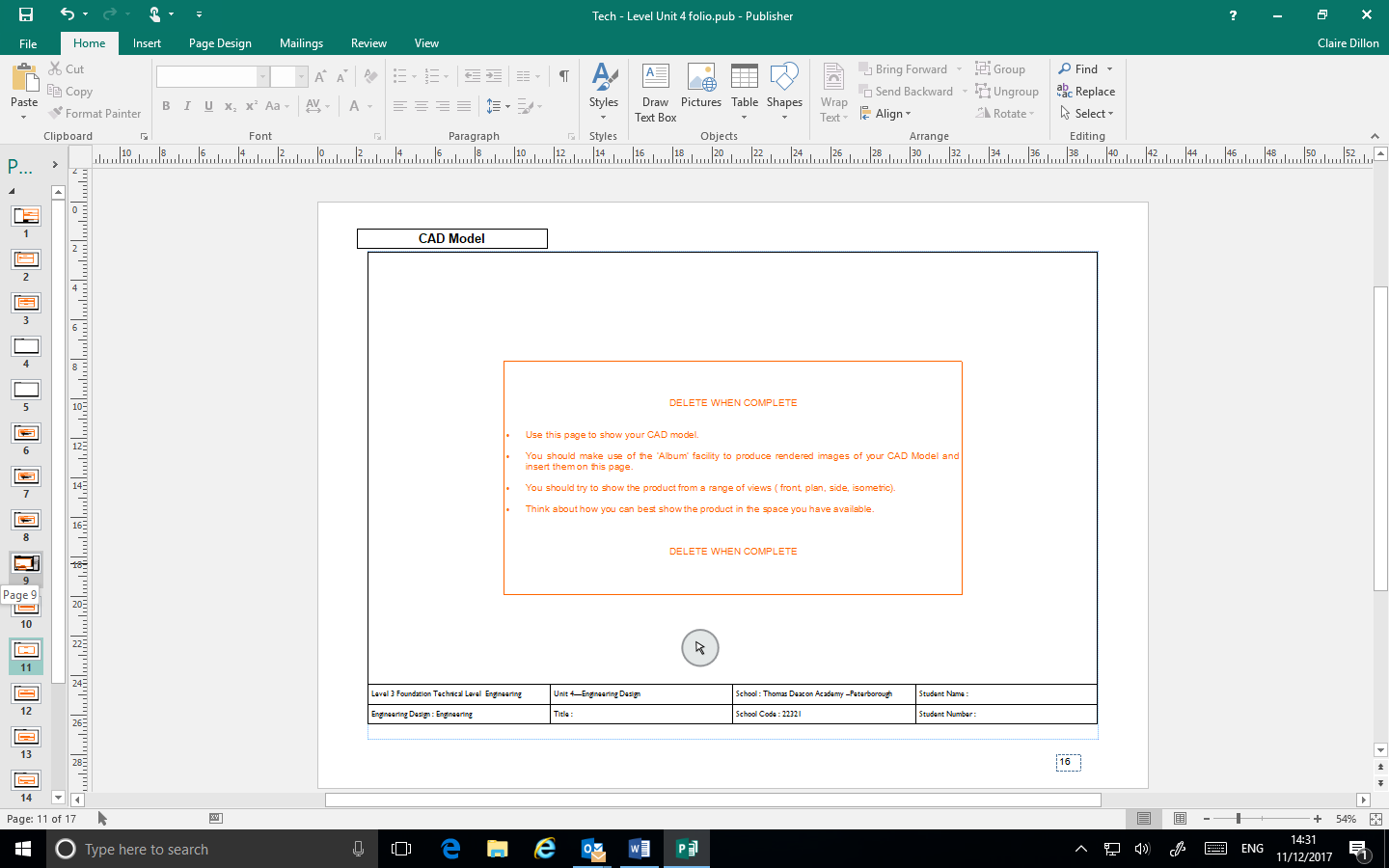 P9 : Present design usingappropriate techniques to different audiences with sufficient information to allow the customer(s) to assess it.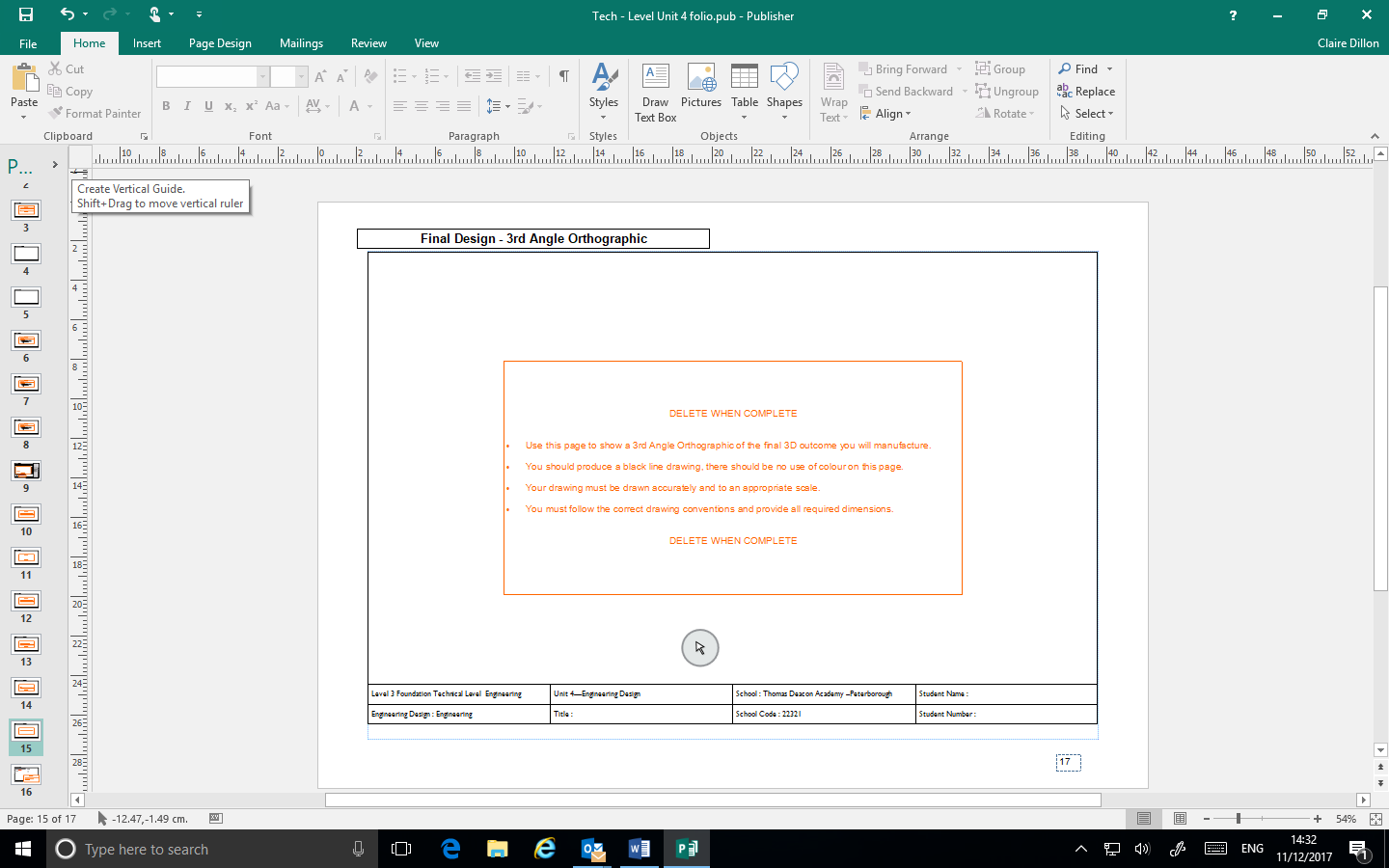 P10 : Produce and maintaindesign documentation.Contents Page PO4Manage engineeringdesignsP11 : Produce a test plan thatreflects all aspects of the design, highlighting where the designproblem has been solved.Evaluation M6 : Identify design adjustments to reflect testing and potential formodification for mass or batch productionFurther Development – Refining so it is easy to make D3 : Evaluate the importanceof testing in engineering design.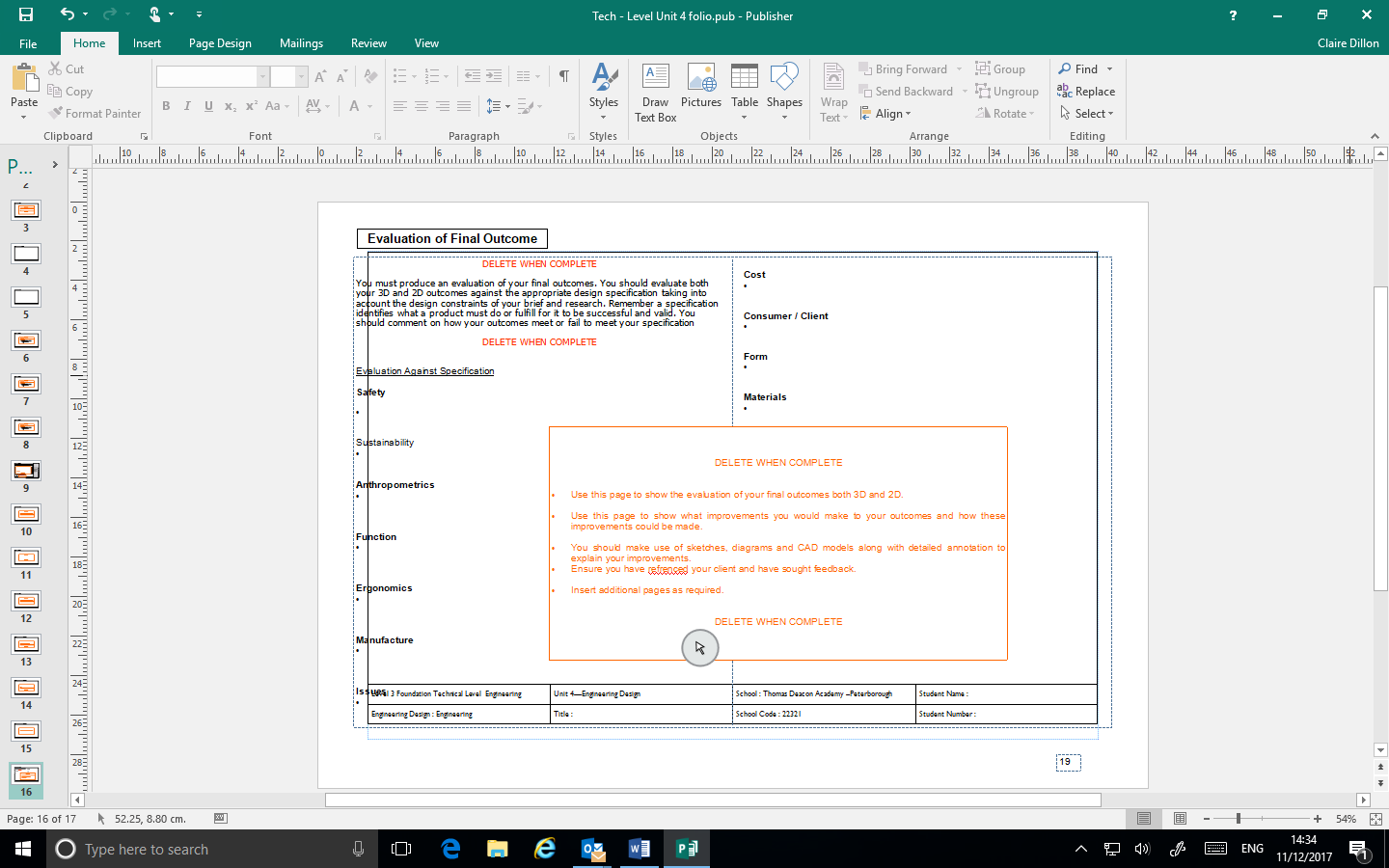 P12 : Carry out relevant design tests.Sustainability ReportP13 : Produce a technicalreport including an evaluation of the end to end design andproblem-solving process.Complete 